Анкета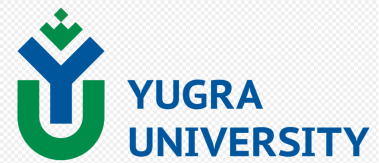 APPLICATION FORM FOR INTERNATIONAL VISITORSTo be sent by email: ugrasu.international@gmail.com Instruction:  This application form is to be completed by all prospective international visitors (including exchange visitors) who wish to study (stay) at Yugra State University. All requirements must be completed and on file before an admission (visa support) decision will be made.PERSONAL DATA		(Please type or print)Full name ____________________________________________________________________                         Last-Family		First-Given			PreviousSex: Male       Female   ; Marital Status _________________________________________Mailing address:______________________________ ________________         ____________Number and Street___ _________________                            _____________________________________ _____             City				Zip Code or Postal Code			CountryTelephone number___________________E-mail Address______________________Permanent home address:__________________________________________________________________________________________________________________________________________________________Parent or Guardian’s Name: ____________________________________________________					Last			First			MiddleAddress:_______________________________________________________________________________________________________________________________________________________		Street			City			Country		Postal CodeTelephone Number: ___________________	FAX Number: _______________________Date of Birth: ___________/____________/__________Country of Citizenship:  ______________________________Country of Legal Residence: __  ______________________________         ___________Country of Birth and place of birth (city): _ ____________________________________Previous visits in Russia: ____________________________________________________Do you have any health or physical disability?    Yes           No. If yes, please explain:____________________________________________________________________ ___________________________________________________________________(please, attach a copy of your Health Certificate)STUDY AT YUGRA STATE UNIVERSITYLevel of study:                        BA              MA          PhD	Period of study:	        autumn semester        spring semesterTick ALL semesters in which the mobility is going to take place.Number of months you will spend studying at YuSU:_______________________________Institute:_____________________________________________________________________Have you ever been nominated or studied at Yugra State University before?    yes     no	YOUR STUDY AT HOMECountry of home university:_____________________________________________________Home university:______________________________________________________________Field of study:________________________________________________________________OTHER INFORMATIONDates of: ___________________Arrival; ____________________Departure.Place of visa issue _________________________ ________________________________Please, attach a scanned copy of your passport (your passport must be valid 6 months after     the intended date of departure from Russian Federation).   I certify that the information in this application is complete and accurate, and I understand that submission of inaccurate information can be considered sufficient cause for termination my visit in Yugra State University.	                 Signature							      Date